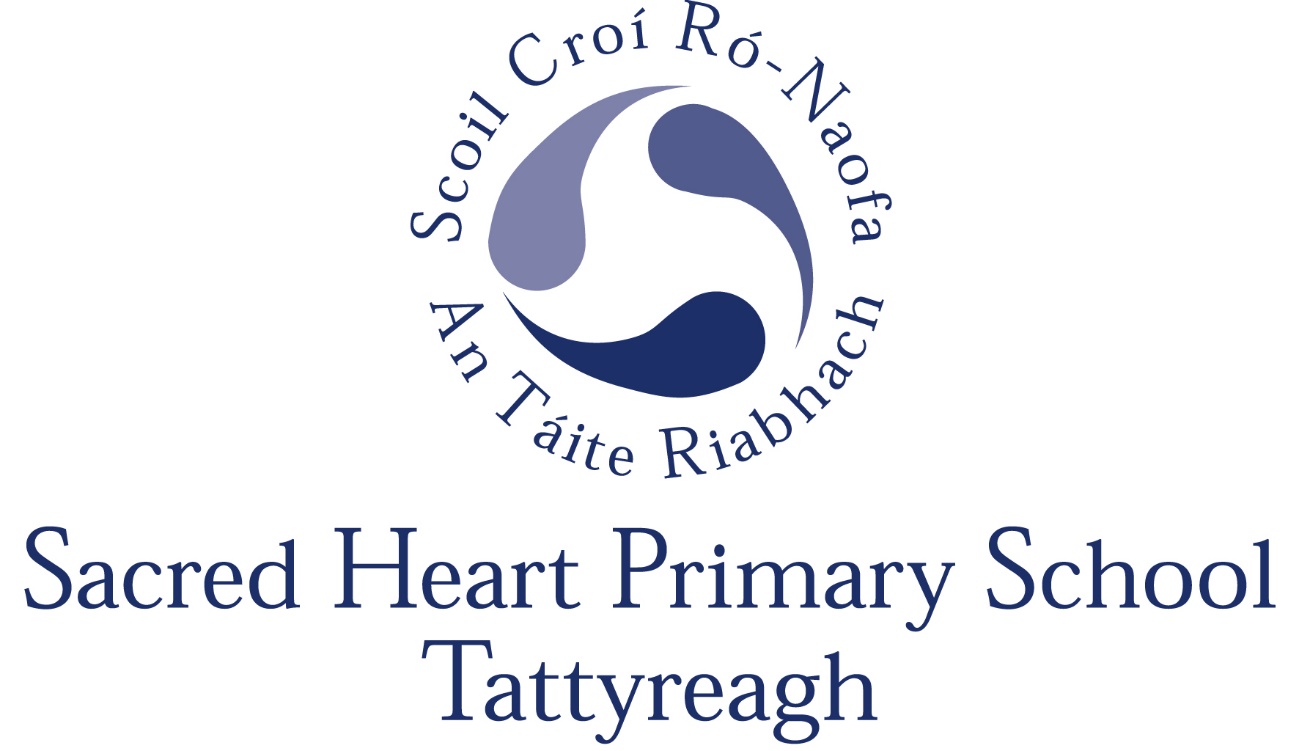 An Anti-Bullying PolicySigned:__________________ (Chairperson)Signed:___________________ (Principal)Date: __30th June 2023_____Section 1 – Introduction and StatementWe the staff of Sacred Heart Primary School accept that we have a significant role to play in the emotional and personal development of our pupils.We believe that education should promote understanding, respect for all, kindness and friendshipAt Sacred Heart P.S. we believe all forms of bullying behaviour are unacceptable. We believe that all pupils have the right to learn in a safe and supported environment.Section 2 – ContextOur school community repudiates bullying behaviour of any kind, to any member of the school community, by any member of the school community.Our policy is informed and guided by current legislation and DE guidance listed below:The Legislative Context: The Addressing Bullying in Schools Act (Northern Ireland) 2016The Education and Libraries Order (Northern Ireland) 2003 (A17-19)The Education (School Development Plans) Regulations (Northern Ireland) 2010The Children (Northern Ireland) Order 1995The Human Rights Act 1998The Health and Safety at Work Order (Northern Ireland) 1978The Policy & Guidance ContextThe Addressing Bullying in Schools Act (Northern Ireland) 2016 Statutory Guidance for Schools and Boards of Governors (DE, 2019)Children and Young People’s Emotional Health and Well-being in Education Framework2. DE/DOH Feb 2021Pastoral Care in School: Promoting Positive Behaviour (DE, 2001)Safeguarding and Child Protection in Schools: A Guide for Schools (DE, 2017)Co-operating to Safeguard Children and Young People in Northern Ireland (Dept. of Health, Social Services and Public Safety, 2016)Safeguarding Board for Northern Ireland Policies and Procedures (SBNI, 2017) The International ContextUnited Nations Convention on the Rights of the Child (UNCRC)Section 3 – Ethos & PrinciplesAt Sacred Heart PS;We are committed to a society where children and young people can live free and safe from bullying.We believe that every child and young person should be celebrated in their diversity.We are committed to a preventative, responsive and restorative anti-bullying ethos across the whole school.We value the views and contributions of children and young people, we will actively seek these views and we will respect and take them into account.We understand that everyone in our school community has a role to play in taking a stand against bullying and creating a safe and welcoming environment for all.The school participates in anti-bullying week activities.Through consistent implementation of our positive behaviour policy, our school currently sets high standards for behaviour. Carries out regular checks to ensure that these expectations are being met and identify areas of concern i.e. hot spots. Active promoting good behaviour and an open and inclusive and a mutually respectful working environment ensuring high levels of pupil participation through promotion of an active school council. Works in partnership with parents and carers through a system of open communication. Implements whole school rewards system which consistent acknowledges, affirms and celebrates positive behaviour and achievement.Promotes confidence, self-reliance, resilience and effective inter personal skills through effective delivery of the PDMU, RE and preventative curriculum. Works effectively with appropriate outside agencies to support the welfare of the pupils. Works in conjunction with the SEN and Inclusion policy to identify and meet individual needs. Consults pupils, where possible, in target setting, self-assessment and evaluation of IEPs and action plans.Implements a post incident debriefing / mediation process to help pupils to develop restorative attitudes.Section 4 – Consultation and ParticipationSacred Heart has an ethos of participation and self-reflection. The school community are consulted and contribute to the development planning process’Sacred Heart Primary School have used a range of methodologies to consult in preparation with this policy;Whole school questionnaires distributed to all parentsDiscussions with class and school council membersEngagement with parent representatives, teachers and Board of GovernorsSection 5 – What is Bullying?Our school’s policy statement which follows below is based on the definition of bullying as laid out in the Addressing Bullying in Schools Act (Northern Ireland) 2016.Definition of “bullying”1.—(1) In this Act “bullying” includes (but is not limited to) the repeated use of—(a) any verbal, written or electronic communication,(b) any other act, or(c) any combination of those, by a pupil or a group of pupils against another pupil or group of pupils, with the intention of causing physical or emotional harm to that pupil or group of pupils.(2) For the purposes of subsection (1), “act” includes omission.In our agreed policy statement, we define bullying behaviour as that which is usually repeated, which is carried out intentionally to cause hurt, harm or to adversely affect the rights and needs of another or others. (Ref NIABF)We recognise that within schools there is a continuum of socially unacceptable behaviours.   These socially unacceptable behaviours infringe on everyone’s right to be safe.  They include the following examples:Physical - includes jostling, physical intimidation, punching/kicking, any other physical contact which may include use of weaponsVerbal - includes name calling, insults, jokes, threats, spreading rumoursIndirect - includes isolation, refusal to work with/talk to/play with/help others, interfering with personal property and includes cyber-bullying: misuse of mobile phones and internet programmes to humiliate, threaten and/or isolate another.(This list is not exhaustive).Socially unacceptable behaviours will be dealt with in line with the school’s Positive Behaviour Policy and Procedures taking into account the age and pupil capacity to understand the impact of their behaviour on others. It is important that members of the school community are able to differentiate between socially unacceptable behaviours and those which do constitute bullying behaviours.   Socially unacceptable behaviours may BECOME BULLYING BEHAVIOURS when the information gathered clearly demonstrates that the unacceptable behaviour DOES MEET THE CRITERIA LISTED BELOW i.e. on the basis of the evidence gathered the behaviour is/was: Intentional and meant to cause harm,targeted at a specific pupil or group of pupilsrepeated (three or more repetitious incidents involving the same target) causing significant physical or emotional harm may have included omissionWhile bullying is usually repeated behaviour, there may be instances of one-off incidents that the school will consider as bullying. The criteria for this is listed below;When assessing a one-off incident, to make a decision on whether to classify it as bullying on the basis of the information gathered, we will consider the following criteria:severity and significance of the incidentevidence of pre-meditationimpact of the incident on individuals (physical/emotional)impact of the incidents on wider school communityprevious relationships between those involvedany previous incidents involving the individualsOn the basis of the evidence gathered if:all of the one-off criteria is fully met then the incident will be classified as bullying and action taken under the Anti Bullying Policy.Some of the one-off criteria has not been met the incident will be classified as socially unacceptable behaviour and action taken under the Positive Behaviour Policy.We recognise that there may be various motivations behind bullying. Understanding what may lie behind any bullying behaviour is important if we are to prevent such behaviours from occurring. Motivations include, but are not limited to:AgeAppearanceBreakdown in peer relationships Community backgroundSectarianGender identity Sexual orientation RaceReligionDisability / SENAbilityLooked After Child statusYoung Carer statusOtherUnknownTo enable our record keeping to comply with the Act’s requirements the school has chosen to use the Bullying Concern Assessment form (BCAF).Bullying is an emotive issue, therefore it is essential that we ensure we use supportive, understanding language when discussion these matters. For that reason, we will not refer to a child as ‘a bully’, nor will we refer to a child as ‘a victim’. Instead, we will refer to the child by describing the situation surrounding that child, for example:A child displaying bullying behavioursA child experiencing bullying behavioursWe encourage all members of the school community to use this language in discussions and recording of bullying incidents.In determining ‘harm’ we define:Emotional or psychological harm as intentionally causing distress or anxiety by scaring, humiliating or affecting adversely a pupil’s self-esteem. Physical harm as intentionally hurting a pupil by causing injuries such as bruises, broken bones, burns or cuts.Section 6 – Preventative MeasuresIn line with the 2016 Act our BOG has a statutory duty and role in determining what preventative measures will be used in our school. We keep these measures under review and ensure copies are given to parents through the dissemination of this policy.Our school aims to promote a culture of respect and a strong anti-bullying ethos within the school and the wider school community.The focus for all anti-bullying work is on prevention.  The school takes steps to actively promote the types of behaviours we want to see among staff and pupils.  In order to prevent bullying and create a safe learning environment we will;Set high expectations for standards of behaviour throughout the school.Promote a culture of kindness, respect, tolerance and compassion.Promote and support Inclusion within the school including Whole School Approaches to Nurture.Implement Circle Time throughout the schoolRaise awareness and understanding of the positive behaviour expectations, as set out in the Positive Behaviour PolicyPromote of anti-bullying messages through the curriculum e.g. inclusion of age-appropriate material specific to individual subject areas related to bullying, positive behaviour and inclusionAddress issues such as the various forms of bullying, including the how and why it can happen, through PDMU and thematic learning (e.g. sectarian, racist, disablist, etc.)Where possible, involve pupils in in meaningful and supportive shared education projects, supporting pupils to explore, understand and respond to difference and diversity.Through the preventative curriculum: actively promote positive emotional health and wellbeing e.g. Well-being workshops, ‘Theme’ of month e.g. Month of Respect.Participate in the NIABF annual Anti-Bullying Week activitiesEngage in key national and regional campaigns, e.g Safer Internet Day, Catholic Schools Week, etc.Maintain and promote peer-led systems (e.g. Class and School Councils) to support the delivery and promotion of key anti-bullying messaging within the schoolDevelop effective strategies for playground management, e.g. training for supervisors, zoning of playgrounds, inclusion of specific resources (buddy benches) and provision of a variety of play option to meet the needs of all pupils.Focus assemblies to raise awareness and promote understanding of key issues related to bullying.Develop effective strategies for the management of unstructured times (e.g. wet break time, wet lunch routines).Provide and promote of extra- and co-curricular activities, aimed at supporting the development of effective peer support relationships and networks. For example: sporting activities, creative arts, leisure and games, etc.These measures relate to the prevention of bullying on the premises during the school day, while children are in the lawful control or charge of a member of staff of the school, are receiving educational provision provided somewhere else other than the school or are travelling to or from school during the school term.In order to prevent bullying behaviour on the way to and from school we will;Talk to parents and children about expected behaviours to and from school.Promote and maintain a culture where pupils take pride in their school and are viewed as ambassadors for their school within the community. This includes regular reminders of the positive behaviour expectations of pupils whilst travelling to and from school.Empower pupils to challenge inappropriate and unacceptable behaviour of their peers during the journey to and from school. This may include the implementation of peer monitoring systems on buses and for those walking.Promote key anti-bullying messages and awareness of behaviour expectations among pupils when in the local community (e.g. local shops, cafes, service providers, residents, etc.).The Governors have endorsed the steps taken to prevent bullying through the use of electronic communication amongst pupils at any time during term, where that behaviour is likely to have a detrimental effect on the pupil’s education at school. We raise awareness of the nature and impact of online bullying and support pupils, in an age appropriate way, to make use of the internet in a safe, responsible and respectful way. We:Address key themes of online behaviour and risk through PDMU and e-safety workshops and lessons, including understanding how to respond to harm and the consequences of inappropriate use. Participate in Anti-Bullying Week activities.Engage with key statutory and voluntary sector agencies (e.g. C2k, PSNI, Public Health Agency, Safeguarding Board for NI e-Safety Forum) to support the promotion of key messages.Participate in annual Safer Internet Day and promotion of key messages throughout the year.Develop and implement robust and appropriate policies in related areas (e.g. Acceptable Use of the Internet Policy, Mobile Phone Policy, E-Safety Policy, etc.)Section 7 – ResponsibilityEveryone has responsibility for creating a safe and supportive learning environment for all members of the school community.Everyone in the school community, including pupils, their parents/carers and the staff of the school are expected to respect the rights of others to be safe.Everyone has the responsibility to work together to: 	foster positive self-esteembehave towards others in a mutually respectful waymodel high standards of personal pro-social behaviourbe alert to signs of distress and other possible indications of bullying behaviourinform the school of any concerns relating to bullying behaviourrefrain from becoming involved in any kind of bullying behaviour, even at the risk of incurring temporary unpopularity.refrain from retaliating to any form of bullying behaviourintervene to support any person who is being bullied, unless it is unsafe to do so.report any concerns or instances of bullying behaviour witnessed or suspected, to a member of staff.emphasise the importance of seeking help from a trusted adult about bullying behaviour when it happens or is observed explain the implications of allowing the bullying behaviour to continue unchecked, for themselves and/or others.listen sensitively to anyone who has been bullied, take what is said seriously and provide reassurance that appropriate action will be takenknow how to seek support – internal and external for e.g. referring to pupils to appropriate adults within the school such as class teacher or designated teacher for child protection.resolve difficulties in restorative ways to prevent recurring bullying behaviour and meet the needs of all partiesSection 8 – Reporting a Bullying ConcernStaff are expected to respond to bullying behaviour promptly and effectively, in an assertive and confident manner, with an expectation of change being achieved through implementing the procedures set out in the Positive Behaviour & Anti-Bullying Policies.Pupils Reporting a ConcernWhere children and young people have a concern about a potential bullying situation, they are encouraged to discuss this with a member of staff that they trust. All staff are aware that pupils are encouraged to raise concerns with any member of staff, including teaching and non-teaching staff. Pupils can report bullying concerns by:Verbally- talking to a member of staffBy writing a note to a member of staff (e.g. in a homework diary)By posting a comment in a ‘worry box’ANY pupil can raise a concern about bullying behaviour, not just the pupil who is experiencing this behaviour. Through the preventative work taken forward under Section 6, our message will focus on ‘getting help’ rather than ‘telling’. As such, all pupils will be encouraged to ‘get help’ if they have a concern about bullying that they experience or is experienced by another.Parents/Carers Reporting a ConcernParents and carers have a responsibility to raise concerns about alleged bullying behaviour with the school at the earliest opportunity. Parents/carers need to encourage their children to react appropriately to bullying behaviour and not to do anything to retaliate or to ‘hit back’.The Complaints ProcedureShould a parent/carer wish to raise a concern/complaint about the schools’ perceived failure to deal effectively with alleged incidents the following procedures should be followed:In the first instance, all bullying concerns should be reported to the Class Teacher who will inform the Principal at the earliest opportunity.Where the parent is not satisfied that appropriate action has been taken to prevent further incidents, or where further incidents have taken place, the concern should be reported to the Principal.Where the parent is not satisfied that appropriate action has been taken the concern can be reported to the Chair of the Board of Governors in line with the school’s Compliments and Complaints Policy. See appendix A which includes a final step of referral to the NI ombudsman.No information about action taken in relation to a pupil can be disclosed to anyone other than the pupil and his/her parents/carers. Section 9 – Responding to a Bullying Concern The processes outlined below provides a framework for how our school will respond to any bullying concerns identified. Using the NIABF Effective Responses to Bullying Behaviour resource, the members of staff responsible shall…In Part 1 of the BCAFClarify facts and perceptionsCheck records held by the PrincipalAssess the incident against the criteria for bullying behaviourIf all the criteria has been met and the bullying has occurred then the remaining parts of the form are completed and the Anti Bullying policy implemented.In Part 2 of the BCAFIdentify any themes or motivating factorsIdentify the type of bullying behaviour being displayedIn Part 3a and 3 b of the BCAFSelect and implement appropriate interventions for all pupils involved, including appropriate interventions, consequences and sanctionsTrack, monitor and record effectiveness of interventionsIn Part 4 of the BCAFReview outcome of interventionsSelect and implement further intentions as necessaryNIABF advocates a restorative approach to responding to bullying behaviour. Interventions suggested in the Effective Responses to Bullying Behaviour resource focus on responding to the behaviour, resolving the concern and restoring the wellbeing of those involved. This is the approach taken in our school.When responding to a bullying concern, school staff shall implement interventions aimed at responding to the behaviour, resolving the concern and restoring the wellbeing of those involved.  Where appropriate, school staff may implement sanctions for those displaying bullying behaviour in line with the positive behaviour policy. If on the basis of the information gathered THE CRITERIA FOR BULLYING BEHAVIOUR HAS NOT BEEN MET socially unacceptable behaviours will be dealt under the school’s Positive Behaviour Policy  and addressed as appropriate, through the SEN Code of Practice & details recorded in line with school policy.If on the basis of the information gathered THE CRITERIA FOR BULLYING BEHAVIOUR HAS BEEN MET the following process/procedures will be implemented:The Code of Practice is used to develop agreed Action Plans for BOTH targeted pupil/s AND pupil/s displaying bullying behaviours or Support details of interventions are recorded on the Bullying Concern Assessment Form (Part 3a and 3b).Both sets of parents will be informed by the Principal.The class teacher and Principal may access immediate advice through the EA TASH helpline.SUPPORT PROVISIONSSupport for targeted pupil/s experiencing bullying behaviour may involve:discussing and agreeing a tailored Code of Practice action plan which would involve pupil/s in: identifying SMARTE (Specific, Measurable, Achievable, Relevant, Timely and Evidence Based) target/s; relevant success criteria, outcomes and assessment procedures keeping a record of the agreed action plan in Part 3a of the BCAF. ongoing dialogue to ensure that the strategies identified and agreed would, when implemented, result for example in: greater resilience; development of new coping skills & the promotion of positive restorative relationships – see interventions contained in NIABF’s “Effective responses to bullying behaviour”, Pgs. 16-19 and following; for strategies see DE SEN Resource File, “Understanding and Managing Social, Emotional, Behavioural Difficulties” Pgs. 272-279. See Appendix B. Updated SEN resource file provides guidance on nurture and trauma sensitive responses.copies of the agreed plan being shared with key partners to ensure for example- clarity of roles and understanding of specific strategies staff and pupils together tracking and monitoring progress to ensure the efficacy of the intervention is maintained and kept under reviewcollecting data to evaluate the efficacy of the intervention by considering the following: were appropriate targets identified; did the strategies prove effective; were strategies consistently implemented by staff and pupils; was the success criteria clear; was the success criteria met etc.?keeping  staff and pupil-self-assessment records progress being regularly reviewed and updated in the BCAF and outcomes shared with key partners – BCAF Part 4Support for pupil/s displaying bullying behaviour may involve:  discussing and agreeing a tailored Code of Practice action plan which would involve pupil/s in: SMARTE target/s, success criteria, outcomes and assessment procedures - see BCAF Part 3keeping a record of the agreed plan in Part 3b of the BCAF. ongoing dialogue to ensure that the interventions/strategies identified and agreed would, when implemented, result for example  in: reduction/removal of  unacceptable bullying behaviour/s; an enhanced ability to empathise and  the restoration of relationships  -  see interventions contained in  NIABF’s “Effective responses to bullying behaviour”,  Pgs. 16-19 and following; for strategies see DE SEN Resource File, “Understanding and Managing Social, Emotional and Behavioural Difficulties” Pgs. 272-279  and updated SEN file has advice on nurture and trauma sensitive responses.copies of the agreed plan being shared with key partners to ensure for example clarity of roles and understanding of specific strategies,  staff and pupils together tracking and monitoring progress to ensure the efficacy of the intervention is maintained and kept under reviewcollecting data to evaluate the efficacy of the intervention by considering the following: were appropriate targets identified; did the strategies prove effective; were strategies consistently implemented by staff and pupils; was the success criteria clear; was the success criteria met etc.?keeping staff and pupil-self-assessment recordsprogress being regularly reviewed and updated in the BCAF and outcomes shared with key partners BCAF Part 4Follow-up procedures will include one or more of the following as appropriate:report back promptly to parents/carers informing them fully of actions taken/to be taken and outcomes achievedprovide regular opportunities for post-incident learning (debriefing sessions) for both target/s and pupil/s displaying bullying behaviour e.g. using Worth a Rethink (Pg22); Think Time Discussion Sheet (Pg24-27). Effective Responses to Bullying Behaviour NIABF.acknowledge, affirm and celebrate success In addition, We respond to the parents as soon as possible and agree a suitable time frame to allow for an investigation into any claims.If the criteria for bullying has been met, the pastoral, safeguarding and SEN team would all be involved in the development of action plans and risk reduction plans. Information will be gathered and recorded by the class teacher and the principal. The records will be kept by the principal when they have been collated in an evidence file. Where support interventions by the school have failed, the school will immediately consider support from external advisors such as Education and Welfare Service, Behaviour Support and Provisions, Educational Psychology, Autism Advisory & Intervention Service, Child Protection Support Services, Child & Adolescent Mental Health Service, Department of Health and Social Services and CCMS.Any action taken regarding a pupil cannot be disclosed to anyone other than that pupil and his/her parents/carers.Section 10 – RecordingAs set out in the Addressing Bullying in Schools Act (NI) 2016, we have a legal requirement to maintain a record of all incidents of bullying and alleged bullying behaviour. These records will be maintained and kept by the Principal with a view to ensuring that all allegations have been appropriately recorded and addressed and for the purposes of monitoring the success of interventions and having evidence of any repeated behaviour.What would be considered an acceptable timescale for repeated behaviour?Each report of bullying concern will include:how the bullying behaviour was displayed (the method)the motivation for the behaviour (See earlier section on motivations)how each incident was addressed by the schoolthe outcome of the interventions employed.Records will be kept in a central file in the Principal’s office along with securely held Child Protection information. Access to these records will be restricted and only provided to those members of school staff with a legitimate need to have access. All records will be maintained in line with relevant data protection legislation and guidance and will be disposed of in line with the School’s Retention and Disposal of Documents Policy. Collated information regarding incidents of bullying and alleged bullying behaviour will be used to inform the future development of anti-bullying policy and practice within the school. Section 11 – Professional Development of StaffWe recognise the need for appropriate and adequate training for staff, including teaching and non-teaching school staff:We are committed to ensuring that staff are provided with appropriate opportunities for professional development as part of the school’s ongoing CPD/PRSD provisions We note the impact of the training given on both the policy and its procedures - e.g. any amendments made, inclusions added etc.We ensure that opportunities for safeguarding training are afforded to Governors and all staff – teaching and non-teachingCPD records are kept and updated annuallySection 12 – Monitoring and Review of PolicyIt is the responsibility of the Board of Governors, in liaison with the Principal, to monitor the effectiveness of the Anti-Bullying Policy. To appropriately monitor the effectiveness of the preventative measures and Anti-Bullying Policy, the Board of Governors will:maintain a standing item on the agenda of each meeting of the Board under Child Protection and Safeguarding, where a report on recorded incidents of bullying will be noted together with any notification of complaints submitted by parents/carersconsult with pupils and parents regarding the effectiveness of the measures introduced e.g. preventing bullying travelling to and from school; preventing bullying involving electronic communication having a detrimental effect on a pupil’s education and on the extent and effectiveness of pupil participationidentify trends and priorities for action e.g. in the School Development Planassess the effectiveness of strategies aimed at preventing bullying behaviour assess the effectiveness of strategies aimed at responding to bullying behaviourIt is a legal requirement that the preventative measures and the Anti-Bullying Policy be reviewed at intervals of no more than four years. The policy will be reviewed following any incident which highlights the need for such a review. It will also be reviewed when directed to by the Department of Education and in light of new guidance.This Anti-Bullying Policy shall be reviewed as required, in consultation with pupils and their parents/carers, on or before September 2023.Section 12 – Links to Other Safeguarding Policies:In the development and implementation of this Anti-Bullying Policy, the Board of Governors has been mindful of related policies, including:Positive Behaviour PolicyPastoral Care PolicySafeguarding and Child Protection Policy Special Educational Needs and Inclusion PolicyHealth and Safety PolicyRelationships and Sexuality EducationE-Safety Policy & Acceptable Use of Internet PolicyMobile Phone PolicyStaff Code of ConductSigned Chair of the Board of Governors:Date:Signed Principal:Date:AppendicesComplaint and Compliments PolicyUpdated BCAF Overview flowchart which illustrates the process to follow for socially unacceptable and for bullying behaviour.Incident Date:	One-off IncidentPART 2Part 3aPupils InvolvedRoleIncident DateGenderDOBYear and RegIncidentCommentsBullying ConcernPART 1 - Assessment of Concern                                              Date: Addressing Bullying in Schools Act (Northern Ireland) 2016 defines bullying as follows:“bullying” includes (but is not limited to) the repeated use of —(a)	any verbal, written or electronic communication (b)	any other act, or (c) 	any combination of those,        by a pupil or a group of pupils against another pupil or group of pupils, with the intention of causing physical or emotional harm to that pupil or group of pupils.PART 1 - Assessment of Concern                                              Date: Addressing Bullying in Schools Act (Northern Ireland) 2016 defines bullying as follows:“bullying” includes (but is not limited to) the repeated use of —(a)	any verbal, written or electronic communication (b)	any other act, or (c) 	any combination of those,        by a pupil or a group of pupils against another pupil or group of pupils, with the intention of causing physical or emotional harm to that pupil or group of pupils.PART 1 - Assessment of Concern                                              Date: Addressing Bullying in Schools Act (Northern Ireland) 2016 defines bullying as follows:“bullying” includes (but is not limited to) the repeated use of —(a)	any verbal, written or electronic communication (b)	any other act, or (c) 	any combination of those,        by a pupil or a group of pupils against another pupil or group of pupils, with the intention of causing physical or emotional harm to that pupil or group of pupils.PART 1 - Assessment of Concern                                              Date: Addressing Bullying in Schools Act (Northern Ireland) 2016 defines bullying as follows:“bullying” includes (but is not limited to) the repeated use of —(a)	any verbal, written or electronic communication (b)	any other act, or (c) 	any combination of those,        by a pupil or a group of pupils against another pupil or group of pupils, with the intention of causing physical or emotional harm to that pupil or group of pupils.Name(s)Gender  DOB/Year Group Person(s) reporting concernName of pupil(s) experiencing alleged bullying behaviourName of Pupil(s) demonstrating alleged bullying behaviourCheck records for previously recorded incidents Check records for previously recorded incidents Check records for previously recorded incidents Check records for previously recorded incidents Outline of incident(s):  Attach all written accounts/drawings of incident(s) completed by targeted pupil, witnesses (i.e. other pupils, staff) including date(s) of events, if known, SIMS record.Socially unacceptable behaviour becomes bullying behaviour when, on the basis of the information gathered, the criteria listed below have been met:The school will treat any incident which meets these criteria as bullying behaviours.Socially unacceptable behaviour becomes bullying behaviour when, on the basis of the information gathered, the criteria listed below have been met:The school will treat any incident which meets these criteria as bullying behaviours.Is the behaviour intentional?YES / NOIs the behaviour targeted at a specific pupil or group of pupils?YES / NOIs the behaviour repeated?YES / NOIs the behaviour causing physical or emotional harm?YES / NODoes the behaviour involve omission? (*may not always be present)YES / NOWhen determining whether a one-off incident  may be classified as bullying, the school shall take into consideration the following criteria and use the information gathered  to inform and guide the decision making process:When determining whether a one-off incident  may be classified as bullying, the school shall take into consideration the following criteria and use the information gathered  to inform and guide the decision making process:Criteria:Information gathered:severity and significance of the incidentevidence of pre-meditationSignificant level of physical/emotional impact on individual/sSignificant level of impact on wider school communityStatus/nature of previous relationships between those involvedRecords exist of previous incidents involving the individualsYES the above criteria have been met and bullying behaviour has occurred.NO the above criterial have not been met and bullying behaviour has not occurred.The criteria having been met, proceed to complete Part 2 of this Bullying Concern Assessment FormThe criteria having not been met, proceed to record the details in the Behaviour Incident section of this Behaviour Management Module.  Refer to the Positive Behaviour Policy of your school, continue to track and monitor to ensure the behaviour does not escalate .Agreed by ___________________________Status        ____________________________On           ___/___/___Agreed by ___________________________Status        ____________________________On           ___/___/___2:1 Who was targeted by this behaviour?  Select one or more of the following:   Individual to individual 1:1             Individual to group                  Group to individual                 Group to group  2.2 In what way did the bullying behaviour present?Select one or more of the following:     Physical (includes for example, jostling, physical intimidation, interfering with personal property,             punching/kicking     Any other physical contact which may include use of weapons)      Verbal (includes name calling, insults, jokes, threats, spreading rumours)       Indirect (includes omission, isolation, refusal to work with/talk to/play with/help others)       Electronic (through technology such as mobile phones and internet)      Written      Other Acts          Please specify:__________________________________________________-2.3  Motivation (underlying themes): this is not a definitive listSelect one or more of the following:     Age     Appearance     Cultural      Religion     Political Affiliation     Community background     Gender Identity     Sexual Orientation     Family Circumstance (pregnancy, marital status, young carer status)     Looked After Status (LAC)     Peer Relationship Breakdown     Disability (related to perceived or actual disability)     Ability     Pregnancy     Race     Not known     Other ______________________________________________________________ RECORD OF SUPPORT AND INTERVENTIONS FOR PUPIL EXPERIENCING BULLYING BEHAVIOUR:Pupil Name:                                                       Year Group/Class:REFER TO SCHOOL ANTI-BULLYING POLICY AND TO  LEVEL 1-4 INTERVENTIONS IN EFFECTIVE RESPONSES TO BULLYING BEHAVIOURParent/ carer informed:                                                         Date:                                             By whom:Staff Involved:Continue to track interventions until an agreed satisfactory outcome has been achievedRECORD OF SUPPORT AND INTERVENTIONS FOR PUPIL DISPLAYING BULLYING BEHAVIOUR:Pupil Name:                                                        Year Group/Class:REFER TO SCHOOL ANTI-BULLYING POLICY AND TO  LEVEL 1-4 INTERVENTIONS IN EFFECTIVE RESPONSES TO BULLYING BEHAVIOURParent/ carer informed:                                                         Date:                                             By whom:Staff Involved:Continue to track interventions until an agreed satisfactory outcome has been achievedPART 4 - REVIEW OF BULLYING CONCERN AND ACTIONS TO DATEDate of Review Meeting:4a- Following the Review Meeting, to what extent have the success criteria been met?   1 – Fully    2 – Partially  3 – Further intervention/support requiredGive details: ___________________________________________________________________________________________________________________________________________Part 4b- If the success criteria have not been met, continue to:       Re-assess Level of Interventions and implement other strategies from an                        appropriate level      Track, monitor and review the outcomes of further intervention      Keep under review the Stage of Code of Practice each pupil is on      Follow Safeguarding Policy      Seek multi-agency input (EA, Health and Social Services etc.)      Engage with Board of GovernorsPART 4 - REVIEW OF BULLYING CONCERN AND ACTIONS TO DATEDate of Review Meeting:4a- Following the Review Meeting, to what extent have the success criteria been met?   1 – Fully    2 – Partially  3 – Further intervention/support requiredGive details: ___________________________________________________________________________________________________________________________________________Part 4b- If the success criteria have not been met, continue to:       Re-assess Level of Interventions and implement other strategies from an                        appropriate level      Track, monitor and review the outcomes of further intervention      Keep under review the Stage of Code of Practice each pupil is on      Follow Safeguarding Policy      Seek multi-agency input (EA, Health and Social Services etc.)      Engage with Board of GovernorsAgreed by:Agreed by:School Signed:   Date:ParentSigned:   Date:PupilSigned:   Date: